DiagnosisExported from METEOR(AIHW's Metadata Online Registry)© Australian Institute of Health and Welfare 2024This product, excluding the AIHW logo, Commonwealth Coat of Arms and any material owned by a third party or protected by a trademark, has been released under a Creative Commons BY 4.0 (CC BY 4.0) licence. Excluded material owned by third parties may include, for example, design and layout, images obtained under licence from third parties and signatures. We have made all reasonable efforts to identify and label material owned by third parties.You may distribute, remix and build on this website’s material but must attribute the AIHW as the copyright holder, in line with our attribution policy. The full terms and conditions of this licence are available at https://creativecommons.org/licenses/by/4.0/.Enquiries relating to copyright should be addressed to info@aihw.gov.au.Enquiries or comments on the METEOR metadata or download should be directed to the METEOR team at meteor@aihw.gov.au.DiagnosisIdentifying and definitional attributesIdentifying and definitional attributesMetadata item type:Glossary ItemMETEOR identifier:327224Registration status:Health, Standard 01/03/2005Tasmanian Health, Standard 28/03/2023Definition:A diagnosis is the decision reached, after assessment, of the nature and identity of the disease or condition of a patient or recipient of residential care (resident).Context:Health services:Diagnostic information provides the basis for analysis of health service usage, epidemiological studies and monitoring of specific disease entities.Collection and usage attributesCollection and usage attributesComments:Classification systems which enable the allocation of a code to the diagnostic information:International Classification of Diseases, Tenth Revision, Australian Modification (ICD-10-AM),British Paediatric Association Classification of Diseases,North America Nursing Diagnosis Association,International Classification of Primary Care International,Classification of Impairments, Disabilities and Handicaps,International Classification of Functioning.Source and reference attributesSource and reference attributesSubmitting organisation:National Data Standards Committee
Relational attributesRelational attributesRelated metadata references:Is re-engineered from  Diagnosis, version 2, DEC, NHDD, NHIMG, Superseded 01/03/2005.pdf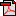  (14.7 KB)       No registration statusMetadata items which use this glossary item:Activity based funding: Admitted acute hospital care DSS 2013-2014        Independent Hospital Pricing Authority, Superseded 01/03/2013
Admitted acute care activity based funding DSS 2012-2013       Independent Hospital Pricing Authority, Superseded 31/10/2012
Admitted patient care NBEDS 2020-21       Health, Superseded 05/02/2021
Admitted patient care NBEDS 2021-22       Health, Superseded 17/12/2021
Admitted patient care NBEDS 2022–23       Health, Superseded 20/12/2022
Admitted patient care NBEDS 2023–24       Health, Superseded 06/12/2023
Admitted patient care NBEDS 2024–25       Health, Standard 06/12/2023
Admitted patient care NMDS       Health, Superseded 07/12/2005
Admitted patient care NMDS 2006-07       Health, Superseded 23/10/2006
Admitted patient care NMDS 2007-08       Health, Superseded 05/02/2008
Admitted patient care NMDS 2008-09       Health, Superseded 04/02/2009
Admitted patient care NMDS 2009-10       Health, Superseded 22/12/2009
Admitted patient care NMDS 2010-11       Health, Superseded 18/01/2011
Admitted patient care NMDS 2011-12       Health, Superseded 11/04/2012
Admitted patient care NMDS 2012-13       Health, Superseded 02/05/2013
Admitted patient care NMDS 2013-14       Health, Superseded 11/04/2014
Admitted patient care NMDS 2014-15       Health, Superseded 13/11/2014
Admitted patient care NMDS 2015-16       Health, Superseded 10/11/2015
Admitted patient care NMDS 2016-17       Health, Superseded 05/10/2016
Admitted patient care NMDS 2017-18       Health, Superseded 25/01/2018
Admitted patient care NMDS 2018-19       Health, Superseded 12/12/2018
Admitted patient care NMDS 2019-20       Health, Superseded 18/12/2019
Admitted patient care NMDS 2020–21       Health, Superseded 05/02/2021
Admitted patient care NMDS 2021–22       Health, Superseded 20/10/2021
Admitted patient care NMDS 2022–23       Health, Superseded 20/12/2022
Admitted patient care NMDS 2023–24       Health, Superseded 06/12/2023
Admitted patient care NMDS 2024–25       Health, Standard 06/12/2023
Admitted subacute and non-acute hospital care NBEDS 2021–22       Health, Superseded 20/10/2021
Admitted subacute and non-acute hospital care NBEDS 2022–23       Health, Superseded 20/12/2022
Admitted subacute and non-acute hospital care NBEDS 2023–24       Health, Superseded 06/12/2023
Admitted subacute and non-acute hospital care NBEDS 2024–25       Health, Standard 06/12/2023
Dementia clinical diagnosis cluster       Health, Standard 05/10/2022
Dementia clinical diagnosis status       Health, Standard 05/10/2022
Dementia clinical diagnosis status code N       Health, Standard 05/10/2022
Dementia comorbidities       Health, Standard 05/10/2022
Dementia diagnosing clinician code NN       Health, Standard 05/10/2022
Dementia living arrangement code NN       Health, Standard 05/10/2022
Dementia NBPDS       Health, Standard 05/10/2022
Dementia residential setting code NN       Health, Standard 05/10/2022
Method of dementia diagnosis       Health, Standard 05/10/2022
Method of dementia diagnosis code NN       Health, Standard 05/10/2022
Person—Clinical type of dementia        Health, Standard 05/10/2022
Person—clinical type of dementia, code NN       Health, Standard 05/10/2022
Person—dementia comorbidities        Health, Standard 05/10/2022
Person—dementia comorbidities, diagnosis code (ICD-10-AM Twelfth edition) ANN{.N[N]}       Health, Standard 05/10/2022
Person—dementia diagnosing clinician        Health, Standard 05/10/2022
Person—dementia diagnosing clinician, code NN       Health, Standard 05/10/2022
Person—dementia diagnosis status        Health, Standard 05/10/2022
Person—dementia diagnosis status, code N       Health, Standard 05/10/2022
Person—diagnosis date of dementia        Health, Standard 05/10/2022
Person—diagnosis date of dementia, DDMMYYYY       Health, Standard 05/10/2022
Person—living arrangement, dementia code NN       Health, Standard 05/10/2022
Person—method of dementia diagnosis        Health, Standard 05/10/2022
Person—method of dementia diagnosis, code NN       Health, Standard 05/10/2022
Person—non-clinically reported dementia type, code NN       Health, Standard 05/10/2022
Person—residential setting        Health, Standard 05/10/2022
Person—residential setting, dementia code NN       Health, Standard 05/10/2022
Person—visual acuity (left eye), code NN       Health, Standard 01/03/2005
Person—visual acuity (right eye), code NN       Health, Standard 01/03/2005
Type of clinician that diagnosed dementia       Health, Standard 05/10/2022